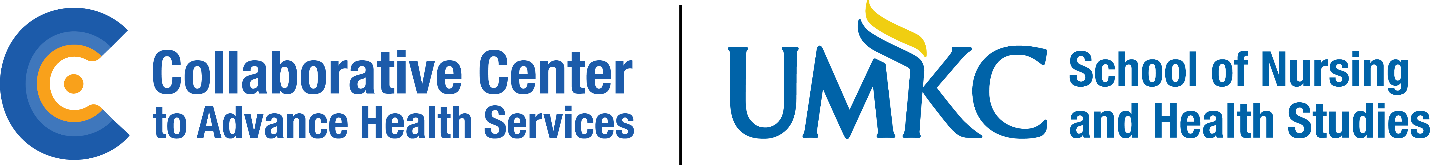 All Hands MeetingApril 5, 2024Agenda9:00-9:05	Welcome/Open Meeting (Kristin/Katey)9:05-9:15	Ice Breaker (Jenny and Steph)9:15-9:30	Center Update (Kristin/Kelly)What does it mean to be a Center in the UniversityLong term Interim Center Director searchFunding – is dictated by the University policiesProgress updates – communications, job description for Interim Center, Director logo, center website, etc.Standing agenda item9:30-9:45	Syndemic Solutions Update (Adam)Conference 2025Other updates – listening sessionsCoalition developmentPublications update – article, presentation, and poster9:45-10:00	Upcoming Grants Up for Recompete (Laurie)10:00-10:30	Clifton Strengths Update and Resources (Andrea)10:30-10:45	CCAHS Shout outs (All)Post in the chat or unmute and tell the team any successes10:45-10:55	Action Items (Holly)10:55-11:00	Closing (Kristin/Katey)